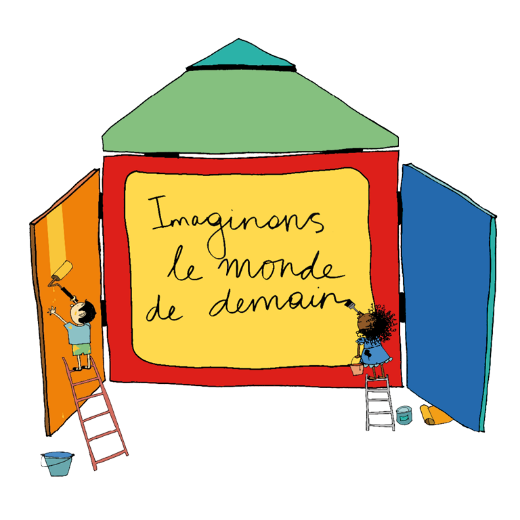 CARNET DE BORD !Racontez-nous ici votre expérience durant la création du kamishibaï plurilingue, en téléchargeant le document puis en le remplissant directement sous Word ! Votre Nom/prénomVotre FonctionNom de la structureTitre du kamishibaï réalisé Langues présentes dans le kamishibaï réaliséÂge des enfantsNombre d’enfants ayant participéGenèse  : Pourquoi avez-vous choisi de participer au concours ?Durée : Combien de temps les enfants ont-ils consacré au projet ? (en heures)Sur quelle période ? (en semaines)Temps : Sur quel temps s’est développé le projet ? scolaire, périscolaire, hors scolaire, autre ?Racontez-nous comment vous avez mis en œuvre le projet kamishibaï(comment avez-vous abordé la thématique ? Avec qui avez-vous travaillé ?Comment avez-vous mobilisé les différentes langues ?)	Ce projet a-t-il été source de changements chez les enfants, chez les parents, pour vous, dans votre organisme, etc. ?A-t-il eu un impact sur l’apprentissage du français chez les enfants ? Etes-vous satisfait-e de la façon dont cela s’est passé ? Avez-vous rencontré des obstacles ?Souhaiteriez-vous que le concours soit reconduit l’année prochaine ?Avez-vous des suggestions à nous faire? 